Doküman No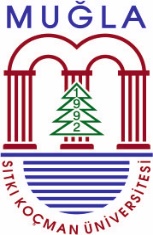 3/7İlk Yayın Tarihi19.08.2011Revizyon No1Revizyon Tarihi23.11.2020Sayfa11İŞ AKIŞI ADIMLARISORUMLUİLGİLİ DOKÜMANLARÖzel KalemHazırlayanYürürlük OnayıKalite Sistem OnayıBetül SARIÇAMBelgin YENİCE Yüksekokul SekreteriDoç. Dr. Akın Taşcıkaraoğlu Yüksekokul Müdürü 